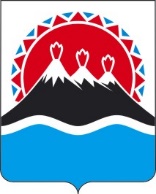 Р А С П О Р Я Ж Е Н И Е ПРАВИТЕЛЬСТВАКАМЧАТСКОГО КРАЯг. Петропавловск-КамчатскийВнести в приложение 2 к распоряжению Правительства Камчатского края от 08.08.2018 № 330-РП следующие изменения:1) в части 3 слова «государственной власти» исключить;2) пункт 4 части 6 признать утратившим силу;3) пункт 5 части 7 изложить в следующей редакции:«5) разрабатывает рекомендации по вопросам формирования и подготовки кадров для отраслей экономики и социальной сферы региона;»;4) в пунктах 1, 2, 3 части 8 слова «государственной власти» исключить;5) пункт 4 части 8 признать утратившим силу;6) в абзаце втором части 12 слова «,но не реже 1 раза в квартал» исключить.[Дата регистрации]№[Номер документа]Председатель Правительства  Камчатского края[горизонтальный штамп подписи 1]Е.А. Чекин